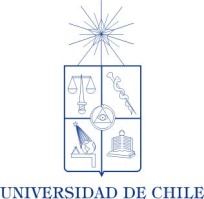 CERTIFICADO RECIBO DE DINEROBeneficiario:___________________________________________________________Rut o Pasaporte:_____________________________N° Solicitud de portal: ________________ Resolución N°_________________Recibo conforme la cantidad de: __________________________________________, por concepto de gastos de mantención, de mi visita a la Universidad Facultad de Medicina.Fecha:___________________Nombre y Firma